Проект от 15.08.2023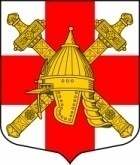 АДМИНИСТРАЦИЯ СИНЯВИНСКОГО ГОРОДСКОГО ПОСЕЛЕНИЯ  КИРОВСКОГО МУНИЦИПАЛЬНОГО РАЙОНА ЛЕНИНГРАДСКОЙ ОБЛАСТИП О С Т А Н О В Л Е Н И Еот  «___» ___________ 2023 года  №__  О внесении изменений в постановление администрации Синявинского городского поселения Кировского муниципального района Ленинградской области от 03.02.2023 № 88 «Об утверждении Административного регламента по предоставлению муниципальной услуги «Об утверждении административного регламента по предоставлению муниципальной услуги «Заключение, изменение, выдача дубликата договора социального найма жилого помещения муниципального жилищного фонда»Руководствуясь Федеральным законом от 06.10.2003 № 131-ФЗ «Об общих принципах организации местного самоуправления в Российской Федерации», Федеральным законом РФ от 27.07.2010 № 210-ФЗ «Об организации предоставления государственных и муниципальных услуг», постановляю:			1. Внести в постановление администрации Синявинского городского поселения Кировского муниципального района Ленинградской области от 03.02.2023 № 88 «Об утверждении Административного регламента по предоставлению муниципальной услуги «Об утверждении административного регламента по предоставлению муниципальной услуги «Заключение, изменение, выдача дубликата договора социального найма жилого помещения муниципального жилищного фонда» следующие изменения.1.1. Пункта 2.6. приложения к постановлению изложить в новой следующей редакции:«2.6. Исчерпывающий перечень документов, необходимых в соответствии с законодательными или иными нормативными правовыми актами для предоставления муниципальной услуги, подлежащих представлению заявителем:2.6.1. По услуге 1.2.1:1) заявление о предоставлении муниципальной услуги по форме согласно приложению 4.Для предоставления муниципальной услуги заполняется заявление:- лично заявителем при обращении на ЕПГУ;- специалистом МФЦ при личном обращении заявителя (представителя заявителя) в МФЦ; - лично заявителем при обращении в ОМСУ.При обращении в МФЦ/ОМСУ необходимо предъявить документ, удостоверяющий личность: - заявителя, представителя заявителя, в случае, когда полномочия уполномоченного лица подтверждены доверенностью в простой письменной форме (паспорт гражданина Российской Федерации, паспорт гражданина СССР, временное удостоверение личности гражданина РФ по форме, утвержденной Приказом МВД России от 16.11.2020 № 773, удостоверение личности военнослужащего РФ).Заявление заполняется на основании:- паспортных данных;- сведений о месте проживания заявителя и членов его семьи;- сведений, указанных в СНИЛС,- сведений, указанных в ИНН (для подтверждения малоимущности, за исключением граждан, принятых на учет до 1 марта 2005 г.);-сведений о рождении всех детей, браке, разводе, установлении отцовства, инвалидности, доходах (для подтверждении малоимущности, за исключением граждан, принятых на учет до 1 марта 2005 г.);2) документ, удостоверяющий личность заявителя, представителя. В случае направления заявления посредством ЕПГУ сведения из документа, удостоверяющего личность заявителя, представителя, проверяются при подтверждении учетной записи в Единой системе идентификации и аутентификации (далее – ЕСИА).В случае направления заявления посредством ЕПГУ сведения из документа, удостоверяющего личность заявителя, представителя формируются при подтверждении учетной записи в Единой системе идентификации и аутентификации из состава соответствующих данных указанной учетной записи и могут быть проверены путем направления запроса с использованием системы межведомственного электронного взаимодействия.В случае если документ, подтверждающий полномочия заявителя выдано юридическим лицом – должен быть подписан усиленной квалификационной электронной подписью уполномоченного лица, выдавшего документ.В случае если документ, подтверждающий полномочия заявителя выдано индивидуальным предпринимателем – должен быть подписан усиленной квалификационной электронной подписью индивидуального предпринимателя.В случае если документ, подтверждающий полномочия заявителя выдано нотариусом – должен быть подписан усиленной квалификационной электронной подписью нотариуса, в иных случаях – подписанный простой электронной подписью. 3) документы, подтверждающие сведения о доходах заявителя и членов его семьиза расчетный период, равный двум календарным годам, непосредственно предшествующим четырем месяцам до месяца подачи заявления о предоставлении жилых помещений муниципального жилищного фонда по договорам социального найма (для подтверждения малоимущности, за исключением граждан, принятых на учет до 1 марта 2005 г.):-справка о ежемесячном пожизненном содержании судей, вышедших в отставку;-справки о размере стипендии, выплачиваемые обучающимся в профессиональных образовательных организациях и образовательных организациях высшего образования, аспирантам, обучающимся по очной форме по программам подготовки научных и научно-педагогических кадров, обучающимся в духовных образовательных организациях, а также компенсационные выплаты указанным категориям граждан в период их нахождения в академическом отпуске по медицинским показаниям;-справки о размере ежемесячного пособия супругам военнослужащих, проходящих военную службу по контракту, в период их проживания с супругами в местностях, где они вынуждены не работать или не могут трудоустроиться в связи с отсутствием возможности трудоустройства по специальности и были признаны в установленном порядке безработными, а также в период, когда супруги военнослужащих вынуждены не работать по состоянию здоровья детей, связанному с условиями проживания по месту военной службы супруга, если по заключению медицинской организации их дети до достижения возраста 18 лет нуждаются в постороннем уходе;- справки о размере ежемесячной компенсационной выплаты неработающим женам лиц рядового и начальствующего состава органов внутренних дел Российской Федерации и учреждений уголовно-исполнительной системы в отдаленных гарнизонах и местностях, где отсутствует возможность их трудоустройства;- справки о размере получаемых/выплачиваемых алиментов либо соглашение об уплате алиментов;- справки о денежном довольствии военнослужащих, сотрудников органов внутренних дел Российской Федерации, учреждений и органов уголовно-исполнительной системы, таможенных органов Российской Федерации, других органов правоохранительной системы, а также дополнительные выплаты, носящие постоянный характер, и продовольственное обеспечение, установленные законодательством Российской Федерации;- справки о единовременном пособии при увольнении с военной службы, из органов внутренних дел Российской Федерации, учреждений и органов уголовно-исполнительной системы, таможенных органов Российской Федерации, других органов правоохранительной системы;- алименты, получаемые членами семьи.- физические лица, в том числе индивидуальные предприниматели, осуществляющие деятельность в рамках налоговых режимов «патентная система налогообложения», «налог на профессиональный доход», должны предоставить следующие документы (сведения) о доходах: для патентной системы налогообложения необходимо предоставить выписку из книги учета доходов, заверенную подписью заявителя и печатью (при наличии), с указанием доходов, учитываемых при исчислении налоговой базы, за расчетный период (с указанием фамилии, имени, отчества (при наличии) и идентификационного номера налогоплательщика;для плательщиков налога на профессиональный доход (самозанятые) необходимо предоставить справку о постановке на учёт (снятии с учёта) физического лица или индивидуального предпринимателя в качестве налогоплательщика НПД (форма КНД 1122035), справку о состоянии расчетов (доходов) по налогу на профессиональный доход (форма КНД 1122036), полученных из мобильного приложения «Мой налог» и (или) через уполномоченного оператора электронной площадки и (или) уполномоченной кредитной организации;- документы, подтверждающие отсутствие доходов у заявителя и членов его семьи:справка государственной медицинской организации о наличии у ребенка заболевания, препятствующего посещению дошкольной образовательной организации (для детей в возрасте от 3 лет до поступления в первый класс общеобразовательной организации) либо о наличии у ребенка заболевания, препятствующего посещению общеобразовательной организации;документ (справка), подтверждающий нахождение на амбулаторном или стационарном лечении (на период такого лечения) - для неработающих граждан; справка из медицинской организации о постановке на учет по беременности и сроке беременности не менее 12 недель (при постановке на учет)заключение (справка) медицинской организации о нуждаемости супруга (супруги), родителей (родителя), ребенка (детей) заявителя (родителей, детей супруга (супруги) заявителя) в постороннем уходе либо справка территориального органа Фонда пенсионного и социального страхования Российской Федерации о получении супругом (супругой) компенсационной выплаты как лицом, осуществляющим уход за нетрудоспособным гражданином;справка об осуществлении заявителем (законным представителем) ухода за проживающим с ним ребенком (детьми) в возрасте от трех лет, поставленным на учет  на получение  места в муниципальной образовательной организации в Ленинградской области, реализующей образовательную программу дошкольного образования, и которому не выдано  направление в муниципальную образовательную организацию, реализующую образовательную программу  дошкольного образования, в связи с отсутствием мест;- трудовая книжка и (или) сведения о трудовой деятельности, предусмотренные Трудовым кодексом Российской Федерации (при наличии) (за периоды до 1 января 2020 года);-справка об оценке рыночной стоимости движимого/недвижимого имущества, подготовленная в соответствии с законодательством Российской Федерации об оценочной деятельности.2.6.2.Заявитель дополнительно к  документам, перечисленным в пункте 2.6.1 настоящего административного регламента,  представляет:1) справку (заключение), выданную медицинским учреждением, подтверждающую, что заявитель страдает хроническим заболеванием, указанным в перечне, утвержденном приказом Министерства здравоохранения Российской Федерации от 29 ноября 2012 года № 987н «Об утверждении перечня тяжелых форм хронических заболеваний, при которых невозможно совместное проживание граждан в одной квартире»;2)  документы, подтверждающие состав семьи;- решение суда о признании членом семьи (с отметкой суда о дате вступления в законную силу);- решение суда об установлении факта иждивения (с отметкой суда о дате вступления в законную силу);- решение об усыновлении (удочерении), - договор о приемной семье, действующий на дату подачи заявления (в отношении детей, переданных на воспитание в приемную семью);3) решение суда об установлении факта проживания на территории муниципального образования _______ Ленинградской области с отметкой о дате вступления его в законную силу (в случае отсутствия регистрации по месту жительства или по месту пребывания на территории Ленинградской области);4) правоустанавливающие документы на занимаемое жилое помещение, право на которое не зарегистрировано в ЕГРН: договор найма; договор купли-продажи; договор дарения; договор мены; договор ренты (пожизненного содержания с иждивением); свидетельство о праве на наследство по закону; свидетельство о праве на наследство по завещанию; решение суда;5)документ, удостоверяющий личность ребенка при рождении ребенка на территории иностранного государства:свидетельство о рождении ребенка, выданного консульским учреждением Российской Федерации за пределами территории Российской Федерации, – при рождении ребенка на территории иностранного государства, в случаях, когда регистрация рождения ребенка произведена компетентным органом иностранного государства;документ, подтверждающий факт рождения и регистрации ребенка, выданный и удостоверенный штампом "апостиль" компетентным органом иностранного государства, с удостоверенным в установленном законодательством Российской Федерации порядке переводом на русский язык – при рождении ребенка на территории иностранного государства-участника Конвенции, отменяющей требование легализации иностранных официальных документов, заключенной в Гааге 5 октября 1961 года (далее – Конвенция 1961 г.);документ, подтверждающий факт рождения и регистрации ребенка, выданный компетентным органом иностранного государства, переведенный на русский язык и легализованный консульским учреждением Российской Федерации за пределами территории Российской Федерации – при рождении ребенка на территории иностранного государства, не являющегося участником Конвенции 1961 г.;документ, подтверждающий факт рождения и регистрации ребенка, выданный компетентным органом иностранного государства, переведенный на русский язык и скрепленный гербовой печатью - при рождении ребенка на территории иностранного государства, являющегося участником Конвенции о правовой помощи и правовых отношениях по гражданским, семейным и уголовным делам, заключенной в городе Минске 22 января 1993 года.      6) в случае, если в представленных документах имеет место изменение заявителем фамилии, имени, отчества - документы, подтверждающие государственную регистрацию актов гражданского состояния: свидетельства (справки, извещения) о перемене имени, заключении (расторжении) брака, рождении в случае их выдачи компетентными органами иностранного государства, и их нотариально удостоверенный перевод на русский язык (в случае когда регистрация акта гражданского состояния произведена компетентным органом иностранного государства).7) договор найма жилого помещения, заключенного с собственниками жилых помещений: гражданами либо юридическими лицами, не являющимися органами государственной или муниципальной власти;8) представитель заявителя из числа уполномоченных лиц дополнительно представляет  документ, удостоверяющий личность, и один из документов, оформленных в соответствии с действующим законодательством, подтверждающих наличие у представителя права действовать от лица заявителя, и определяющих условия и границы реализации права представителя на получение муниципальной услуги, а именно: а) доверенность, удостоверенную нотариально, либо главой местной администрации поселения и специально уполномоченным должностным лицом местного самоуправления поселения или главой местной администрации муниципального района и специально уполномоченным должностным лицом местного самоуправления муниципального района (в случае, если в поселении или расположенном на межселенной территории населенном пункте нет нотариуса), либо должностным лицом консульского учреждения Российской Федерации, уполномоченным на совершение этих действий; б) доверенность, удостоверенную в соответствии с пунктом 2 статьи 185.1 Гражданского кодекса Российской Федерации и являющуюся приравненной к нотариальной:  доверенности военнослужащих и других лиц, находящихся на излечении в госпиталях, санаториях и других военно-лечебных учреждениях, которые удостоверены начальником такого учреждения, его заместителем по медицинской части, а при их отсутствии старшим или дежурным врачом;доверенности военнослужащих, а в пунктах дислокации воинских частей, соединений, учреждений и военно-учебных заведений, где нет нотариальных контор и других органов, совершающих нотариальные действия, также доверенности работников, членов их семей и членов семей военнослужащих, которые удостоверены командиром (начальником) этих части, соединения, учреждения или заведения;доверенности лиц, находящихся в местах лишения свободы, которые удостоверены начальником соответствующего места лишения свободы;доверенности совершеннолетних дееспособных граждан, проживающих в стационарных организациях социального обслуживания, которые удостоверены администрацией этой организации или руководителем (его заместителем) соответствующего учреждения социальной защиты населения.Документы, указанные в пунктах  2.6.1 и 2.6.2 представляются заявителем в случае их отсутствия в учетном деле заявителя.2.6.3. по услугам 1.2.2 – 1.2.4:1) заявление о предоставлении муниципальной услуги по форме, согласноприложению 5 к настоящему регламенту.2) документ, удостоверяющий личность заявителя, представителя. В случае направления заявления посредством ЕПГУ сведения из документа, удостоверяющего личность заявителя, представителя, проверяются при подтверждении учетной записи в Единой системе идентификации и аутентификации (далее – ЕСИА).В случае направления заявления посредством ЕПГУ сведения из документа, удостоверяющего личность заявителя, представителя формируются при подтверждении учетной записи в Единой системе идентификации и аутентификации из состава соответствующих данных указанной учетной записи и могут быть проверены путем направления запроса с использованием системы межведомственного электронного взаимодействия.В случае если документ, подтверждающий полномочия заявителя выдано юридическим лицом – должен быть подписан усиленной квалификационной электронной подписью уполномоченного лица, выдавшего документ. В случае если документ, подтверждающий полномочия заявителя выдано индивидуальным предпринимателем – должен быть подписан усиленной квалификационной электронной подписью индивидуального предпринимателя.В случае если документ, подтверждающий полномочия заявителя выдано нотариусом – должен быть подписан усиленной квалификационной электронной подписью нотариуса, в иных случаях – подписанный простой электронной подписью. 2)  документы, подтверждающие состав семьи;- решение суда о признании членом семьи (с отметкой суда о дате вступления в законную силу);- решение суда об установлении факта иждивения (с отметкой суда о дате вступления в законную силу);- решение об усыновлении (удочерении), - договор о приемной семье, действующий на дату подачи заявления (в отношении детей, переданных на воспитание в приемную семью);2.6.4. письменное согласие законного представителя (родителя, попечителя, усыновителя) в случае подачи заявления несовершеннолетним в возрасте от 14 до 18 лет в соответствии со статьей 26 Гражданского кодекса РФ».1.2. Пункт 2.7. приложения к постановлению изложить в новой следубщей редакции:«2.7. Исчерпывающий перечень документов, необходимых в соответствии с законодательными или иными нормативными правовыми актами для предоставления муниципальной услуги, находящихся в распоряжении государственных органов, органов местного самоуправления и подведомственных им организаций (за исключением организаций, оказывающих услуги, необходимые и обязательные для предоставления муниципальной услуги) и подлежащих представлению в рамках межведомственного информационного взаимодействия:ОМСУ в рамках межведомственного информационного взаимодействия для предоставления муниципальной услуги запрашивает следующие документы (сведения):1) в органах Министерства внутренних дел:сведения о действительности (недействительности) паспорта гражданина Российской Федерации (для лиц, достигших 14–летнего возраста (при первичном обращении либо при изменении паспортных данных) (по всем услугам);сведения о регистрации по месту жительства, по месту пребывания гражданина Российской Федерации(по всем услугам);выписка о транспортном средстве по владельцу (по услуге 1.2.1, представляется на заявителя и каждого из членов его семьи);2) в органе Фонда пенсионного и социального страхования Российской Федерации (по услуге 1.2.1, представляется на заявителя и каждого из членов его семьи):сведения о получении страхового номера индивидуального лицевого счета; сведения о данных лицевого счета по предоставленному страховому номеру индивидуального лицевого счета (СНИЛС) в системе обязательного пенсионного страхования (при отсутствии технической возможности на момент запроса документов (сведений) посредством автоматизированной информационной системы межведомственного электронного взаимодействия Ленинградской области документы (сведения) запрашиваются на бумажном носителе);сведения о  получении (назначении) пенсии и сроков назначения пенсии;сведения о  размере пенсии и иных выплатах;выписка сведений об инвалиде(при отсутствии технической возможности на момент запроса документов (сведений) посредством автоматизированной информационной системы межведомственного электронного взаимодействия Ленинградской области документы (сведения) запрашиваются на бумажном носителе);сведения о трудовой деятельностив формате структурных данных (для лиц старше 18 лет (при наличии) (при отсутствии технической возможности на момент запроса документов (сведений) посредством автоматизированной информационной системы межведомственного электронного взаимодействия Ленинградской области документы (сведения) запрашиваются на бумажном носителе);сведения о заработной плате или доходе, на которые начислены страховые взносы (для лиц старше 18 лет (при наличии) (при отсутствии технической возможности на момент запроса документов (сведений) посредством автоматизированной информационной системы межведомственного электронного взаимодействия Ленинградской области документы (сведения) запрашиваются на бумажном носителе);документы (сведения о сумме выплат застрахованному лицу;3) в органе, осуществляющем пенсионное обеспечение (за исключением Фонда пенсионного и социального страхования Российской Федерации)(по услуге 1.2.1):сведения о  получении (назначении) пенсии и сроков назначения пенсии;4) в органе государственной службы занятости(по услуге 1.2.1):сведения о размере пособия по безработице, стипендии на период переобучения (либо неполучении указанных выплат) и других выплат, получаемых гражданами, обратившимися за государственной услугой, признанными в официальном порядке безработными (для лиц старше 18 лет);документы (сведения) о постановке заявителя и(или) членов его семьи на учет в качестве безработного в целях поиска работы(для лиц старше 18 лет);5) в Единой государственной информационной системе социального обеспечения:сведения о суммах пенсии, пособий и иных мер социальной поддержки в виде выплат, полученные в соответствии с законодательством Российской Федерации и (или) законодательством Ленинградской области(по услуге 1.2.1);сведения о государственной регистрации рождения(по всем услугам);сведения о государственной регистрации заключения брака(по всем услугам);сведения о государственной регистрации смерти (по всем услугам);сведения о государственной регистрации перемены имени (по всем услугам);сведения о государственной регистрации расторжения брака(по всем услугам);сведения о государственной регистрации установления отцовства(по всем услугам);сведения об отсутствии регистрации родителей в территориальном органе Фонда пенсионного и социального страхования Российской Федерации в качестве страхователей и о неполучении ими единовременного пособия при рождении ребенка и ежемесячного пособия по уходу за ребенком(при отсутствии технической возможности на момент запроса документов (сведений) посредством автоматизированной информационной системы межведомственного электронного взаимодействия Ленинградской области документы (сведения) запрашиваются на бумажном носителе) (по услуге 1.2.1);сведения об опеки и родительских правах (по услуге 1.2.1)(при отсутствии технической возможности на момент запроса документов (сведений) посредством автоматизированной информационной системы межведомственного электронного взаимодействия Ленинградской области документы (сведения) запрашиваются на бумажном носителе);сведения об ограничении дееспособности или признании родителя либо иного законного представителя ребенка недееспособным (по всем услугам);сведения о передаче ребенка (детей) на воспитание в приемную семью (по всем услугам).6) в органе Федеральной налоговой службы (по услуге 1.2.1):сведения о выплатах и об иных вознаграждениях, выплаченных в пользу физического лица, по плательщикам страховых выплат, производящим выплаты в пользу физического лица, применяющим автоматизированную упрощенную систему налогообложения, в том числе подлежащих обложению страховыми выплатами(при отсутствии технической возможности на момент запроса документов (сведений) посредством автоматизированной информационной системы межведомственного электронного взаимодействия Ленинградской области документы (сведения) запрашиваются на бумажном носителе);информация о суммах выплаченных физическому лицу процентов по вкладам(при отсутствии технической возможности на момент запроса документов (сведений) посредством автоматизированной информационной системы межведомственного электронного взаимодействия Ленинградской области документы (сведения) запрашиваются на бумажном носителе);сведения из декларации о доходах физических лиц 3-НДФЛ;справка о налогах и доходах физического лица;сведения об ИНН физического лица на основании полных паспортных данных;информация о фактах регистрации транспортных средств и сведений об их владельцах в ФНС России;7) в органе Федеральной службы судебных приставов (по услуге 1.2.1):сведения о нахождении должника по алиментным обязательствам в исполнительно-процессуальном розыске, в том числе о том, что в месячный срок место нахождения разыскиваемого должника не установлено;справка (сведения) об отсутствии выплаты алиментов (о наличии задолженности по выплате), взыскиваемых по решению суда, на содержание несовершеннолетних детей(при отсутствии технической возможности на момент запроса документов (сведений) посредством автоматизированной информационной системы межведомственного электронного взаимодействия Ленинградской области документы (сведения) запрашиваются на бумажном носителе);справка или постановление судебного пристава-исполнителя о возвращении исполнительного документа взыскателю(при отсутствии технической возможности на момент запроса документов (сведений) посредством автоматизированной информационной системы межведомственного электронного взаимодействия Ленинградской области документы (сведения) запрашиваются на бумажном носителе);8) в органе Федеральной службы исполнения наказаний и других соответствующих федеральных органах (по услуге 1.2.1):сведения (справка) о нахождении в соответствующих учреждениях должника (отбывает наказание, находится под арестом, на принудительном лечении, направлен для прохождения судебно-медицинской экспертизы или иные основания) и об отсутствии у него заработка, достаточного для исполнения решения суда о взыскании алиментов;9) в органе Министерства обороны Российской Федерации и подведомственных ему учреждениях (по услуге 1.2.1):сведения о призыве отца ребенка на военную службу с указанием воинского звания и срока окончания службы по призыву;сведения об учебе отца ребенка, с указанием срока окончания службы по призыву;10) в Комитете экономического развития и инвестиционной деятельности Ленинградской области (по всем услугам): - жилищный документ (сведения (выписки) из подсистемы «Поквартирная карта Ленинградской области» региональной государственной информационной системы жилищно-коммунального хозяйства Ленинградской области;11) в Федеральной службе государственной регистрации, кадастра и картографии (по услуге 1.2.1):- выписку из Единого государственного реестра недвижимости о правах отдельного лица на имевшиеся (имеющиеся) у него объекты недвижимости, предоставляемую на заявителя и каждого из членов его семьи по Российской Федерации(действительна в течение одного месяца с момента представления, представляется на заявителя и каждого из членов его семьи по Российской Федерации);12) в органах  государственной власти Российской Федерации, органах государственной власти Ленинградской области или органах местного самоуправления Ленинградской области (по услуге 1.2.1):	- заключение межведомственной комиссии о выявлении оснований для признания помещения непригодным для проживания (в случае, если гражданин имеет право на получение жилого помещения во внеочередном порядке в соответствии с пп. 1 п. 2 ст. 57 Жилищного кодекса РФ)((при отсутствии технической возможности на момент запроса документов (сведений) посредством автоматизированной информационной системы межведомственного электронного взаимодействия Ленинградской области документы (сведения) запрашиваются на бумажном носителе); - документы, подтверждающие право пользования жилым помещением, занимаемым заявителем и членами его семьи, если жилое помещение находится в муниципальной собственности (договор социального найма, ордер, решение о предоставлении жилого помещения по договору социального найма) (при отсутствии технической возможности на момент запроса документов (сведений) посредством автоматизированной информационной системы межведомственного электронного взаимодействия Ленинградской области документы (сведения) запрашиваются на бумажном носителе);- сведения из филиала ГУП «Леноблинвентаризация» о наличии или отсутствии жилых помещений на праве собственности по месту постоянного жительства заявителя и членов его семьи по состоянию на 1 января 1997 года, предоставляемые на заявителя и каждого из членов его семьи (при отсутствии технической возможности на момент запроса документов (сведений) посредством автоматизированной информационной системы межведомственного электронного взаимодействия Ленинградской области документы (сведения) запрашиваются на бумажном носителе).При отсутствии технической возможности на момент запроса документов (сведений), указанных в настоящем подпункте, посредством автоматизированной  информационной системы межведомственного электронного взаимодействия Ленинградской области,  документы (сведения) запрашиваются  на бумажном носителе».1.3. В приложении № 1 «РАСПОРЯЖЕНИЕ  (постановление) О предоставлении жилого помещения по договору социального найма семье» приложения к постановлению слова «с учетом решения общественной комиссии по жилищным вопросам муниципального образования _____________ (протокол № __________)» исключить.1.4. В приложении № 4 «Заявление о предоставлении жилого помещения по договору социального найма и заключении договора социального найма жилого помещения муниципального жилищного фонда» приложения к постановлению после фразы «Я и члены моей семьи даем согласие на проверку указанных в заявлении сведений и на запрос необходимых для рассмотрения заявления документов» добавить фразу «Я и члены моей семьи даем согласие на обработку персональных данных».1.5.  приложение № 5 «Заявление» приложения к постановлению изложить в новой редакции согласно приложению к настоящему постановлению2. Настоящее  постановление подлежит опубликованию в газете «Наше Синявино» и обнародованию на сайте Синявинского городского поселения в сети Интернет www.lo-sinyavino.ru.3. Настоящие постановление вступает в силу со дня его официального опубликования.4. Контроль за исполнением настоящего постановления оставляю за собой.Глава администрации					               Е.В. ХоменокРазослано: в дело, управление по общим и правовым вопросам администрации Синявинского городского поселения, Кировская городская прокуратура Ленинградской области, газета «Наше Синявино», сайт https://www.lo-sinyavino.ru/Приложение к постановлению администрации Синявинского городского поселения от «___» _____________ 2023 г. № ___Приложение № 5к Административному регламенту                                                                                                                                  по предоставлению муниципальной услуги по _________________________________                                                                                                                                      (наименование услуги)                                                                               Главе администрации муниципального образования                                       _____________________________                                       от _________________________________                                      паспорт ___N _______________________кем и когда выдан ___________________                                       место рождения _____________________                                       дата рождения ______________________                                   адрес места жительства ______________                                                                                                телефон ___________________________Заявление (выбрать необходимое)обизменении договора социального найма жилого помещения муниципального жилищного фонда;на получение дубликата договора социального найма жилого помещения муниципального жилищного фонда;заключение договора социального найма жилого помещения муниципального жилищного фондаСведения о представителе заявителя при подаче документов представителем заявителяСведения о заявителеПрошу Вас (выбрать необходимое)изменить договор социального найма жилого помещения муниципального жилищного фонда;выдать дубликат договора социального найма жилого помещения муниципального жилищного фонда;заключить договор социального найма жилого помещения муниципального жилищного фондапо адресу:_________________, заключенный «__»_______________ ______ года.Прошу внести следующие изменения в договор социального найма (в случае необходимости внесения изменений)______________________________________________________________________________________________________________________________________________________________________________________________________________________________________________________*Члены семьи:*Согласие всех членов семьи на заключение договора социального найма1. ______________________________________________________________________                     (ФИО (полностью, подпись, дата)2. ______________________________________________________________________                     (ФИО (полностью, подпись, дата)3. ______________________________________________________________________                     (ФИО (полностью, подпись, дата)Результат рассмотрения заявления прошу:Подпись заявителя:Подписи совершеннолетних членов семьи (в случае включения в договор социального найма новых членов семьи/в случае замены нанимателя):К заявлению прилагаются следующие документы:_____________________________________________________________________________________________________________________________________________________________________________________________________________________Дата принятия заявления «______» _____________ 20_____ годаЗаявителю выдана расписка в получении заявления и прилагаемых копий документов.(Место печати)   _________________________                                                                                               (подпись заявителя) Паспорт РФсерия и номерПаспорт РФдата выдачиПаспорт РФкод подразделенияПаспорт РФсерия и номерПаспорт РФдата выдачиПаспорт РФкод подразделения№п/пФамилия, имя, отчество членов семьи, дата рожденияРодственные отношенияПаспортные данные гражданина РФ (серия и номер, кем, когда выдан)/ /свидетельства о рождении (номер и дата актовой записи, наименование органа, составившего запись)Супруг (супруга)Детииные члены семьи, совместно проживающие(указать какие)Реквизиты актовой записи о регистрации брака – для супруга/супругиРеквизиты актовой записи о регистрации брака – для иных членов семьиРеквизиты актовой записи об изменении ФИО (для всех)Реквизиты актовой записи о рождении ребенка/детей Реквизиты актовой записи о смертиРеквизиты актовой записи об установлении отцовстваЯ и члены моей семьи, предупреждены об ответственности, предусмотренной законодательством, за представление недостоверных сведений, а так же о том, что при изменении в указанных сведениях мы будем обязаны в десятидневный срок информировать о них в письменной форме жилищные органы по месту учетаЯ и члены моей семьи даем согласие на обработку персональных данныхЯ и члены моей семьи даем согласие на проверку указанных в заявлении сведений и на запрос необходимых для рассмотрения заявления документов.Я и члены моей семьи предупреждены, что в случае выявления сведений, не соответствующих указанным в заявлении и приложенных документах, нам будет отказано в предоставлении муниципальной услугивыдать на руки в МФЦнаправить в электронной форме в личный кабинет на ПГУ ЛО/ЕПГУнаправить по электронной почте: (указать адрес электронной почты)(фамилия, имя, отчество)(фамилия, имя, отчество)(фамилия, имя, отчество)(фамилия, имя, отчество)(фамилия, имя, отчество)(фамилия, имя, отчество)(фамилия, имя, отчество)(фамилия, имя, отчество)(подпись)««20года(фамилия, имя, отчество)(фамилия, имя, отчество)(фамилия, имя, отчество)(фамилия, имя, отчество)(фамилия, имя, отчество)(фамилия, имя, отчество)(фамилия, имя, отчество)(фамилия, имя, отчество)(подпись)««20года(должность)(подпись)(фамилия, имя, отчество)